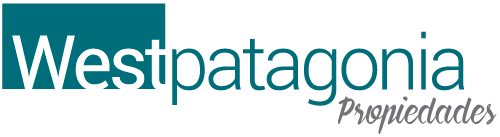 ORDEN DE VISITA
(PARA VENTA)A favor de:
Domicilio:
Teléfono:
RUT:
Esta oficina de corretajes le ofrece y le autoriza visitar, las siguientes propiedades cuya autorización de venta tiene encargada:FIRMA DEL CORREDOREn caso de interesarme alguna de estas propiedades, me obligo a gestionar su compra por intermedio de la oficina de Corretajes de don Juan Sotomayor Olmos o Westpatagonia Propiedades, a quien pagaré un honorario del 2% más IVA. El señalado honorario se pagará contra la boleta respectiva al suscribirse la compraventa. Le pagaré igualmente dicho honorario, si directa o indirectamente procediere a la adquisición, prescindiendo en cualquier forma de la mediación de esta oficina; y/o si se compra alguna de las propiedades ofrecidas a un tercero, a quien le proporcione información o el uso de esta Orden, siendo que es personal e intransferible.
Declaro, bajo juramento, que solicito y recibo esta Orden para  ………………….………………………………..
Y contar con su autorización y encargo; y que no he solicitado anteriormente orden de visita de las propiedades antes indicadas en otra oficina de corretaje.
Declaro conocer que la oficina de propiedades interviniente dispondrá de los antecedentes legales y técnicos del inmueble, que le serán proporcionados por el propietario, a objeto de encargar el estudio legal de sus títulos, como comprador.

FIRMA DEL SOLICITANTESantiago,         de                        de 2017Dirección PropiedadPrecio de VentaObservaciones